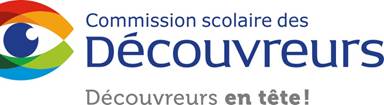 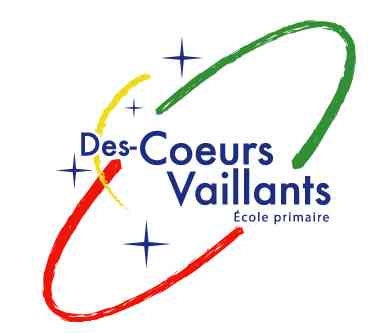 École des Cœurs-VaillantsConseil d’établissementMadame,Monsieur,Nous vous convoquons, par la présente, à une séance ordinaire du conseil d’établissement qui se tiendra le mardi 21 novembre, à 18 h 45, au salon du personnel de l’école Cœur-Vaillant. Proposition d’ordre du jourOuvertureVérification du quorum et ouverture de l’assembléeAdoption de l’ordre du jour (document 1 joint au courriel)Adoption et suivis au procès-verbal de la rencontre du 17 octobre dernier (document 2)Interventions des commissaires (10 minutes)Interventions du publicInformations généralesDe la présidenteDe la représentante du comité de parentsDes représentants des membres du personnelDe la trésorièreDe la directriceAdoptionBudget 2017-2018 (présentation PowerPoint sur place) Budget de l’écoleBudget du service de gardeApprobationHoraire allégé pour la journée du 22 décembre (document 3 remis sur place)ConsultationCadre d’organisation des services éducatifs 2017-2018 (document 4)Changement de terme; Programme vs VoletsCritères d’inscription des élèves du préscolaire, du primaire et du secondaire pour 2018-2019 (document 5)Liste des écoles et des centres en opération et leur aire de desserte pour 2018-2019 (document 6)Plan triennal de répartition et de destination des immeubles 2018-2021 (document 7)InformationsBilan de réussite (présentation PowerPoint sur place)Plan d’action pour contrer la violence : dépôt prévu en décembre 2017DiscussionReprésentants de la communautéBilan de l'entrée progressive des maternellesDiversRencontre du mois de décembre pour les membres du Conseil d’établissementLevée de l’assembléeÉlaine Lajoie, présidenteNatalie Blais, directrice